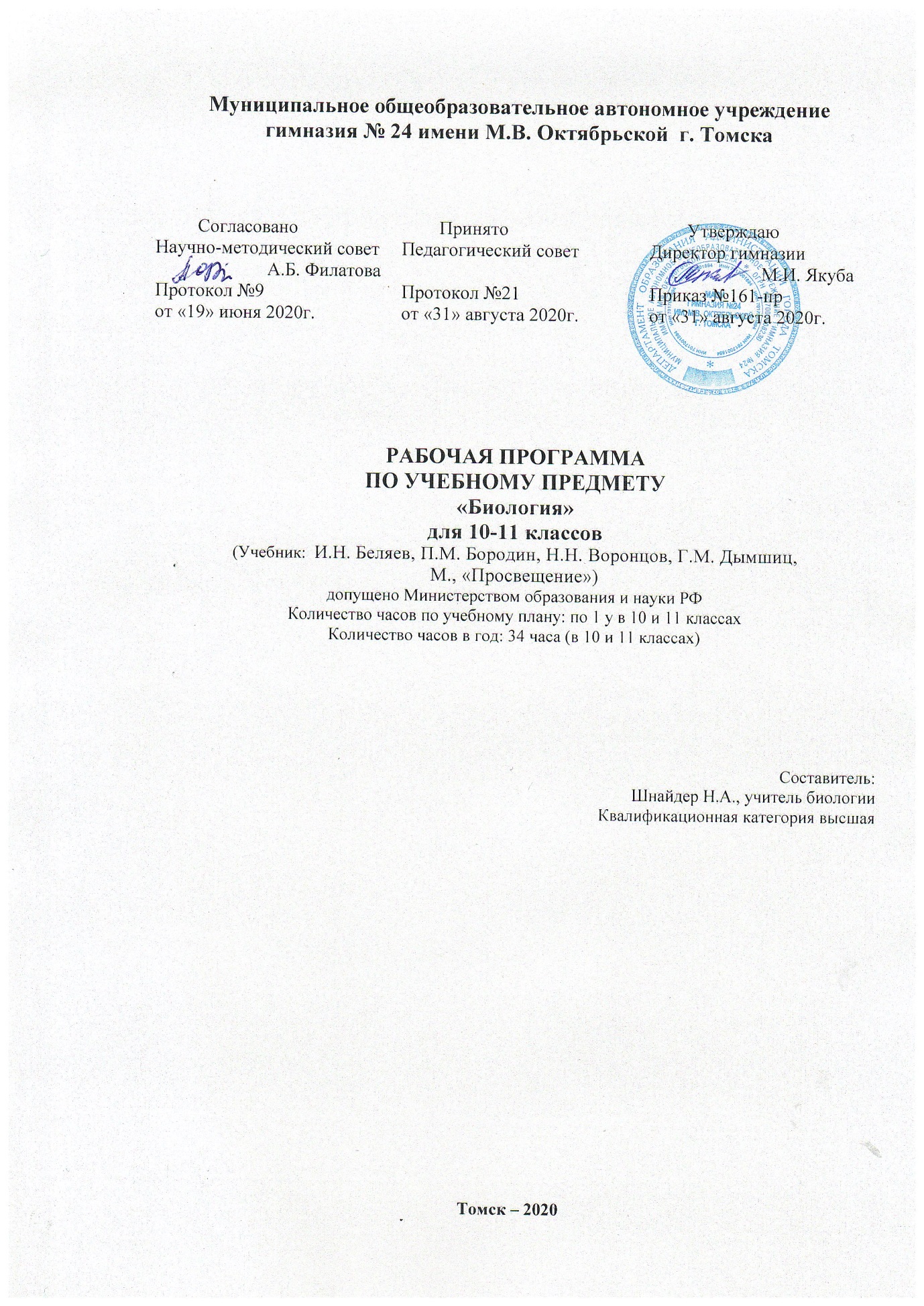 Муниципальное общеобразовательное автономное учреждениегимназия № 24 имени М.В. Октябрьской  г. ТомскаРАБОЧАЯ ПРОГРАММАПО УЧЕБНОМУ ПРЕДМЕТУ«Биология»для 10-11 классов(Учебник:  И.Н. Беляев, П.М. Бородин, Н.Н. Воронцов, Г.М. Дымшиц,М., «Просвещение»)допущено Министерством образования и науки РФКоличество часов по учебному плану: по 1 у в 10 и 11 классахКоличество часов в год: 34 часа (в 10 и 11 классах)Составитель:Шнайдер Н.А., учитель биологииКвалификационная категория высшая Томск – 2020Пояснительная запискаРабочая программа разработана с учётом:Федеральный закон от 29 декабря 2012 года № 273-ФЗ «Об образовании в Российской Федерации» (в редакции Федеральных законов).Фундаментальное ядро содержания общего образования.Концепция духовно - нравственного развития и воспитания личности гражданина России.Федеральный базисный учебный план и примерные учебные планы для образовательных учреждений Российской Федерации, реализующих программы общего образования (среднее (полное) общее образование) (с изменениями от 03.06. 2011 г.).Приказ Министерства образования и науки Российской Федерации от 9 марта 2004 г. № 1312 «Об утверждении федерального базисного учебного плана и примерных учебных планов для образовательных учреждений Российской Федерации, реализующих программы общего образования» (в ред. приказов Миобрнауки Российской Федерации от 20.08.2008 г. № 241, от 30.08.2010 №889, от 03.06.2011 №1994, от 01.02.2012 № 74).Приказ Министерства образования Российской Федерации от 05.03.2004 г. № 1089 «Об утверждении Федерального компонента государственных образовательных стандартов начального общего, основного общего и среднего (полного) общего образования» (в ред. приказов Минобнауки Российской Федерации от 03.06.2008 г. № 164, от 31.08.2009 № 320, 19.10.2009 № 427, от 10.11.2011 № 2643, от 24.01.2012 № 39, от 31.01.2012 № 69, от 23.06.2015 № 609, от 07.06.2017 № 506).Приказ Министерства образования и науки Российской Федерации от 07.06.2017 г. № 506 «О внесении изменений в федеральный компонент государственных образовательных стандартов начального общего, основного общего и среднего (полного) общего образования, утвержденный приказом Министерства образования Российской Федерации от 05.03.2004 № 1089».Письмо Департамента государственной политики в сфере воспитания детей и молодежи «О направлении методических рекомендаций» №09-1762 от 18.08.2017г.Приказ Министерства просвещения Российской Федерации от 28 декабря 2018 г. №345 «О федеральном перечне учебников, рекомендуемых к использованию при реализации имеющих государственную аккредитацию образовательных программ начального общего, основного общего, среднего общего образования» (с изменениями 2019г. Приказы Министерства Просвещения РФ №632 от 22.11.2019г «О внесении изменений в Федеральный перечень учебников» и №233 от 08.05.2019г. «О внесении изменений в Федеральный перечень учебников»).Приказ Министерства образования и науки Российской Федерации от 30 августа 2013г. №1015 «Порядок организации и осуществления образовательной деятельности по основным образовательным программам – программам начального общего, основного общего и среднего общего образования» (с изменениями и дополнениями от 13 декабря 2013 г., 28 мая 2014 г., 17 июля 2015 г.).Приказ Министерства просвещения Российской Федерации от 17 марта 2020 г. №103 «Об утверждении временного порядка сопровождения реализации образовательных программ начального общего, основного общего, среднего общего образования, образовательных программ среднего профессионального образования и дополнительных общеобразовательных программ с применением электронного обучения и дистанционных образовательных технологий».Приказ Министерства просвещения Российской Федерации от 17 марта 2020 г. №104 «Об организации образовательной деятельности в организациях, реализующих образовательные программы начального общего, основного общего, среднего общего образования, образовательные программы среднего профессионального образования, соответствующего дополнительного профессионального образования и дополнительные общеобразовательные программы, в условиях распространения новой коронавирусной инфекции на территории Российской Федерации».Приказ Министерства науки и высшего образования Российской Федерации и Министерства просвещения Российской Федерации от 5 августа 2020 г.№ 882/391 «Об организации и осуществлении образовательной деятельности при сетевой форме реализации образовательных программ».Письмо Первого заместителя Министра просвещения РФ Д.Е.Глушко «Об организации работы общеобразовательных организаций» от 12.08.2020г. №ГД-1192/03».Постановление Главного государственного санитарного врача Российской Федерации от 24 ноября 2015 г. № 81 «О внесении изменений № 3 в СанПиН 2.4.2.2821-10 «Санитарно-эпидемиологические требования к условиям и организации обучения, содержания в общеобразовательных организациях».Постановления Главного государственного санитарного врача Российской Федерации от 29 декабря 2010 г. № 189, в редакции Изменений № 1, утв. Постановлением Главного государственного санитарного врача Российской Федерации от 29.06.2011 № 85, изменений № 2 утв. Постановлением Главного государственного санитарного врача Российской Федерации от 25.12.2013 № 72, далее – СанПиН 2.4.2.2821–10. Федеральные требования к образовательным учреждениям в части минимальной оснащенности учебного процесса и оборудования учебных помещений (утверждены приказом Минобрнауки России от 4 октября 2010 г. № 986).Постановления Главного государственного санитарного врача Российской Федерации от 22 мая 2020 г. № 15 «Об утверждении санитарно-эпидемиологических правил СП 3.1.3597-20 «Профилактика новой коронавирусной инфекции (COVID-19)»; от 30 июня 2020 г. №16 «Об утверждении санитарно-эпидемиологических правил СП 3.1/2.4.3598-20 «Санитарно-эпидемиологические требования к устройству, содержанию и организации работы образовательных организаций и других объектов социальной инфраструктуры для детей и молодежи в условиях распространения новой коронавирусной инфекции (COVID-19)» (далее – СП 3.1/2.43598-20). Распоряжение департамента образования администрации Города Томска №573-р от 14.08.2020г. «Об особенностях организации образовательного процесса в общеобразовательных организациях в 2020-2021 учебном году в условиях распространения новой коронавирусной инфекции (COVID-19)».Программа развития МАОУ гимназии № 24 им. М.В. Октябрьской г. Томска.Основная  общеобразовательная  программа  среднего общего образования МАОУ гимназии №24 им. М.В. Октябрьской г. Томска.Положение о формах обучения в МАОУ гимназии №24 им. М. В. Октябрьской г. Томска.Правила внутреннего распорядка МАОУ гимназии № 24 им. М.В. Октябрьской г. Томска.Положение об организации  образовательной деятельности с использованием электронного обучения и дистанционного образовательных технологий  при реализации основных общеобразовательных программ на всех уровнях образования гимназии.Устав МАОУ гимназии №24 им. М.В. Октябрьской г. Томска.Авторская программа Г.М. Дымшиц, О.В. Саблина, издательство «Просвещение». Общая биология.Предметная линия УМК  «Биология» (базовый уровень) осуществляется с использованием учебников: - Биология. 10 класс: учеб.для общеобразоват. оргназанизаций: базовый уровень  / Авторы: Д.К.Беляев, Г.М.Дымшииц, Л.Н.Кузнецова и др./ под редакцией Д.К. Беляева и Г.М. Дымшица. М.: «Просвещение»;- Биология. 11 класс: учеб.для общеобразоват. оргназанизаций: базовый уровень  / Авторы: Д.К.Беляев, Г.М.Дымшииц, Л.Н.Кузнецова и др./ под редакцией Д.К. Беляева и Г.М. Дымшица. М.: «Просвещение» и Биология: Учебник для учащихся 11 класса общеобразоват. учреждений: базовый уровень  / Авторы: Д.К.Беляев, П.М. Бородин/ под редакцией Д.К. Беляева, Г.М. Дымшица. М.: «Просвещение».		Курс биологии на базовом уровне направлен на формирование у обучающихся знаний о живой природе, ее отличительных признаках – уровневой организации и эволюции, поэтому программа включает сведения об общих биологических закономерностях, проявляющихся на разных уровнях организации живой природы. Основу отбора содержания на базовом уровне составляет культуросообразный подход, в соответствии с которым учащиеся должны освоить знания и умения, значимые для формирования общей культуры, определяющие адекватное поведение человека в окружающей среде, востребованные в жизни и практической деятельности. В связи с этим на базовом уровне в программе особое внимание уделено содержанию, лежащему в основе формирования современной естественнонаучной картины мира, ценностных ориентаций, реализующему гуманизацию биологического образования. Основу структурирования содержания курса биологии в старшей школе на базовом уровне составляют ведущие идеи – отличительные особенности живой природы, ее уровневая организация и эволюция.  Цели и задачи рабочей программы: Изучение биологии в старшей школе на базовом уровне направлено на достижение следующих целей: • освоение знаний о биологических системах (клетка, организм, вид, экосистема); истории развития современных представлений о живой природе; выдающихся открытиях в биологической науке; роли биологической науки в формировании современной естественнонаучной картины мира; методах научного познания; • овладение умениями обосновывать место и роль биологических знаний в практической деятельности людей, развитии современных технологий; проводить наблюдения за экосистемами с целью их описания и выявления естественных и антропогенных изменений; находить и анализировать информацию о живых объектах; • развитие познавательных интересов, интеллектуальных и творческих способностей в процессе изучения выдающихся достижений биологии, вошедших в общечеловеческую культуру; сложных и противоречивых путей развития современных научных взглядов, идей, теорий, концепций, различных гипотез (о сущности и происхождении жизни, человека) в ходе работы с различными источниками информации; • воспитание убежденности в возможности познания живой природы, необходимости бережного отношения к природной среде, собственному здоровью; уважения к мнению оппонента при обсуждении биологических проблем; • использование приобретенных знаний и умений в повседневной жизни для оценки последствий своей деятельности по отношению к окружающей среде, здоровью других людей и собственному здоровью; обоснования и соблюдения мер профилактики заболеваний, правил поведения в природе.          В ходе изучения предмета мы вырабатываем и развиваем следующие компетенции: учебно-познавательные, информационные, коммуникативные, общекультурные, социально-трудовые.         Деятельностный подход реализуется на основе максимального включения в образовательный процесс практического компонента  учебного содержания - лабораторных и практических работ, экскурсий.        Сущность компетентностного подхода  состоит в применении полученных знаний в практической деятельности и повседневной жизни, в формировании универсальных знаний на основе практической деятельности.   Место предмета в базисном учебном плане.Изучение биологии в старшей школе на базовом уровне обеспечивается следующими курсами:«Биология» - 34 часа (10 класс) – 1 час в неделю«Биология» - 34 часа (11 класс) – 1 час в неделюРабочая  программа по учебному предмету «Биология»  разработана в соответствии  с учебным  планом  МАОУ гимназии №24 им. М.В. Октябрьской г. Томска.  На изучение биологии отводится 34 ч в год в каждой параллели (1 ч в неделю).В результате прохождения программного материала обучающиеся овладевают разнообразными предметными компетенциями.При реализации рабочей программы по предмету «Биология» возможно применение дистанционных образовательных технологий при организации учебной деятельности обучающихся с использованием:- образовательных технологий (консультации, развивающие занятия) в режиме реального времени при помощи телекоммуникационных систем;- возможностей электронного обучения (онлайн тренажёры, представленные на сайте Министерства просвещения Российской Федерации по адресу https://edu.gov.ru/distance для самостоятельного использования обучающимися;- бесплатных интернет-ресурсов: https://resh.edu.ru/, https://interneturok.ru/.- ресурсов средств массовой информации (передачи, фильмы, в том числе образовательного канала «Моя школа в оnline»;- образовательных и развивающих материалов на печатной основе (сборники предметных задач, демоверсии олимпиадных и диагностических заданий, печатные учебные издания).В тематическое планирование включены цифровые образовательные ресурсы, на которые обучающиеся могут ориентироваться и использовать при самостоятельном изучении отдельных тем предмета.Новизна данной рабочей программы в том, что она может быть использована обучающимися при разных формах обучения: очная, очно-заочная и заочная. А также для тех обучающихся, которые обучаются вне гимназии (в форме семейного образования и самообразования), но могут сдавать промежуточную аттестацию в гимназии.Для каждой темы определены домашние задания, в том числе с включением заданий по учебнику. На базовом уровне изучение предмета «Биология» в части формирования у обучающихся научного мировоззрения, освоения общенаучных методов, освоения практического применения научных знаний основано на межпредметных связях с предметами областей естественных, математических и гуманитарных наук.	Курсу биологии на уровне среднего общего образования предшествует курс биологии 5-9 классов, включающий элементарные сведения об основных биологических объектах, который служит основой для изучения общих биологических закономерностей, теорий, законов, гипотез в старшей школе, где особое внимание  приобретают мировоззренческие и теоретические понятия. Таким образом, содержание курса биологии в старшей школе более полно раскрывает общие биологические закономерности, проявляющиеся на разных уровнях организации живой природы.Межпредметные связи биологии прослеживаются в интеграции с курсом географии, физики, химии, математики, истории, обществознания. Формы текущего и итогового контроля (поурочный, промежуточный, тематический, итоговый).Рабочая программа предусматривает формирование у обучающихся общеучебных умений и навыков, универсальных способов деятельности и ключевых компетенций. В этом направлении приоритетами для учебного предмета «Биология» на ступени среднего (полного) общего образования на базовом уровне являются: сравнение объектов, анализ, оценка, поиск информации в различных источниках.1. ПЛАНИРУЕМЫЕ РЕЗУЛЬТАТЫ ОСВОЕНИЯ ПРЕДМЕТАВ результате изучения биологии на базовом уровне ученик должен знать /понимать • основные положения биологических теорий (клеточная, эволюционная теория Ч.Дарвина); учение В.И.Вернадского о биосфере; сущность законов Г.Менделя, закономерностей изменчивости; • строение биологических объектов: клетки; генов и хромосом; вида и экосистем (структура); сущность биологических процессов: размножение, оплодотворение, действие искусственного и естественного отбора, формирование приспособленности, образование видов, круговорот веществ и превращения энергии в экосистемах и биосфере; • вклад выдающихся ученых в развитие биологической науки; • биологическую терминологию и символику; уметь • объяснять: роль биологии в формировании научного мировоззрения; вклад биологических теорий в формирование современной естественнонаучной картины мира; единство живой и неживой природы, родство живых организмов; отрицательное влияние алкоголя, никотина, наркотических веществ на развитие зародыша человека; влияние мутагенов на организм человека, экологических факторов на организмы; взаимосвязи организмов и окружающей среды; причины эволюции, изменяемости видов, нарушений развития организмов, наследственных заболеваний, мутаций, устойчивости и смены экосистем; необходимости сохранения многообразия видов; • решать элементарные биологические задачи; составлять элементарные схемы скрещивания и схемы переноса веществ и энергии в экосистемах (цепи питания); • описывать особей видов по морфологическому критерию; • выявлять приспособления организмов к среде обитания, источники мутагенов в окружающей среде (косвенно), антропогенные изменения в экосистемах своей местности; • сравнивать: биологические объекты (химический состав тел живой и неживой природы, зародыши человека и других млекопитающих, природные экосистемы и агроэкосистемы своей местности), процессы (естественный и искусственный отбор, половое и бесполое размножение) и делать выводы на основе сравнения; • анализировать и оценивать различные гипотезы сущности жизни, происхождения жизни и человека, глобальные экологические проблемы и пути их решения, последствия собственной деятельности в окружающей среде; • изучать изменения в экосистемах на биологических моделях; • находить информацию о биологических объектах в различных источниках (учебных текстах, справочниках, научно-популярных изданиях, компьютерных базах данных, ресурсах Интернет) и критически ее оценивать; использовать приобретенные знания и умения в практической деятельности и повседневной жизни для: • соблюдения мер профилактики отравлений, вирусных и других заболеваний, стрессов, вредных привычек (курение, алкоголизм, наркомания); правил поведения в природной среде; • оказания первой помощи при простудных и других заболеваниях, отравлении пищевыми продуктами; • оценки этических аспектов некоторых исследований в области биотехнологии (клонирование, искусственное оплодотворение).2. СОДЕРЖАНИЕ УЧЕБНОГО ПРЕДМЕТА.Содержание программы в 10 классе, 34 часаПрактическая часть программы:Лабораторная работа № 1 «Каталитическая активность ферментов в живых тканях»Лабораторная работа №2 «Плазмолиз и деплазмолиз в клетках кожицы лука» Лабораторная работа № 3 «Строение растительной, животной, грибной и бактериальной клетки клеток (на готовых микропрепаратах)»Лабораторная работа № 4 «Выявление сходства зародышей человека и млекопитающих»Практическая работа № 1 «Решение элементарных задач по молекулярной биологии»Практическая работа № 2 «Составление простейших схем скрещивания»Практическая работа № 3 «Решение элементарных генетических задач»Практическая работа № 4 «Выявление мутагенов в окружающей среде (косвенно) и оценка возможных последствий их влияния на организм»Практическая работа № 5 «Анализ и оценка этических аспектов развития некоторых исследований в биотехнологии»10 класс. Биология. 34 часаВведение. Биология как наука. Методы научного познания.  1 часКраткая история развития биологии. Методы исследования в биологии. Сущность жизни и свойства живого. Уровни организации жизни.  Глава  1. Химический состав клетки. 4 часаМетоды цитологии. Клеточная теория. Вода, минеральные вещества и их роль в клетке. Углеводы, липиды и их роль в жизнедеятельности клетки. Строение и функции белков. Нуклеиновые кислоты, АТФ.Лабораторная работа № 1 «Каталитическая активность ферментов в живых тканях» Глава  2. Структура и функции клетки 5 часовСтроение клетки. Клеточная мембрана. Ядро. Цитоплазма. Органоиды клетки. Сравнение прокариот и эукариот.Лабораторная работа №2 «Плазмолиз и деплазмолиз в клетках кожицы лука» Лабораторная работа № 3 «Строение растительной, животной, грибной и бактериальной клетки клеток (на готовых микропрепаратах)»Глава  3. Обеспечение клеток энергией 2 часаОбмен веществ в клетке. Фотосинтез. Энергетический обмен в клетке.Глава  4. Наследственная  информация и реализация ее в клетке 5 часовДНК. Ген. Генетический код. Биосинтез белков. Вирусы.Практическая работа № 1 «Решение элементарных задач по молекулярной биологии»            Глава  5. Размножение организмов 3 часа Размножение – свойство организмов. Бесполое и половое размножение. Деление клетки. Митоз. Деление клетки. Мейоз. Оплодотворение.             Глава  6. Индивидуальное развитие организмов 3 часаОнтогенез – индивидуальное развитие организмов. Эмбриональное развитие организмов. Дифференцировка клеток. Определение пола. Постэмбриональное развитие. Развитие взрослого организма. Репродуктивное здоровье. Глава  7. Основные закономерности наследственности 6 часов. Генетика – наука о закономерностях наследственности и изменчивости. Первый и второй законы Менделя. Третий закон Менделя. Дигибридное скрещивание. Решение задач. Сцепленное наследование генов. Наследование сцепленное с полом. Хромосомная теория наследственности. Наследственная и ненаследственная изменчивость. Генетика человека.Практическая работа № 2 «Составление простейших схем скрещивания»Практическая работа № 3 «Решение элементарных генетических задач»	Глава 8. Основные закономерности изменчивости 4 часаМодификационная, комбинативная, мутационная изменчивость.  Наследственная изменчивость человека. Методы генетики человека. Хромосомные заболевания.Практическая работа № 4 «Выявление мутагенов в окружающей среде (косвенно) и оценка возможных последствий их влияния на организм»Глава 9. Генетика – и селекция.Генетика – основа селекции. Основные методы селекции. Биотехнология, ее достижения и перспективы. Практическая работа № 5 «Анализ и оценка этических аспектов развития некоторых исследований в биотехнологии»Содержание программы в 11 классе, 34 часа Практическая часть программы:Лабораторная работа № 1 «Морфологические особенности растений различных видов»Лабораторная работа № 2 «Изменчивость организмов»Лабораторная работа № 3 «Приспособление организмов к среде обитания. Ароморфозы у растений» Практическая работа  № 1. «Оценка влияния температуры воздуха на человека»Практическая работа № 2 «Составление схем передачи вещества и энергии в цепи питания»Практическая работа № 3 «Аквариум как модель экосистемы» или «Решение экологических задач»Практическая работа № 4 «Сравнение природных экосистем и агроэкосистем своей местности»Практическая работа № 5 «Анализ и оценка последствий собственной деятельности в окружающей среде, глобальных экологических проблем и путей их решения»класс. Биология. 34 часаГлава 1. Свидетельства эволюции 4 часаВозникновение и развитие эволюционной биологии. Роль эволюционной теории в формировании современной естественнонаучной картины мира. Молекулярные свидетельства эволюции. Филогенез. Морфологические и эмбриологические свидетельства эволюции. Гомологические органы. Палеонтологические и биогеографические свидетельства эволюции.Глава 2. Факторы эволюции 9 часовВид, его критерии. Наследственная изменчивость – исходный материал для эволюции. Популяции. Изменение генофонда популяций. Формы естественного отбора. Возникновение адаптаций в результате естественного отбора. Видообразование. Прямые наблюдения процесса эволюции.  Макроэволюция, ее доказательства. Главные направления макроэволюции.Лабораторная работа № 1 «Морфологические особенности растений различных видов»Лабораторная работа № 2 «Изменчивость организмов»Лабораторная работа № 3 «Приспособление организмов к среде обитания. Ароморфозы у растений» Глава 3. Возникновение и развитие жизни на Земле 4 часаСовременные представления о возникновении жизни. Основные этапы развития жизни. Развитие жизни в криптозое и палеозое. Развитие жизни в мезозое и кайнозое. Результаты эволюции. Многообразие видов – основа устойчивого развития биосферы.Глава 4. Происхождение человека 5 часовПоложение человека в системе живого мира. Гипотезы происхождения человека. Предки человека. Основные стадии антропогенеза. Факторы эволюции человека. Эволюция современного человека. Расы. Глава 5. Организмы и окружающая среда 7 часовВзаимоотношение организма и окружающей среды. Экологические факторы. Биологические ритмы. Популяция в экосистеме. Структура и динамика популяции. Популяционные волны. Внутривидовые отношения. Экологическая ниша и межвидовые отношения. Экологические сообщества. Экологическая пирамида. Структура и динамика экосистем. Биоценоз и биогеоценоз. Влияние человека на экосистемы.Практическая работа  № 1. «Оценка влияния температуры воздуха на человека»Практическая работа № 2 «Составление схем передачи вещества и энергии в цепи питания»Практическая работа № 3 «Аквариум как модель экосистемы» или «Решение экологических задач»Практическая работа № 4 «Сравнение природных экосистем и агроэкосистем своей местности»Глава 6. Биосфера 3 часаБиосфера и биомы. Круговорот веществ и превращения энергии в экосистеме. Биосфера и человек. Антропогенное воздействие на биосферу. Глава 7. Биологические основы охраны природы 2 часа Охрана видов и популяций. Охрана экосистем. Экологические проблемы и пути их решения. Правила поведения в природной среде. Биологический мониторинг. Практическая работа № 5 «Анализ и оценка последствий собственной деятельности в окружающей среде, глобальных экологических проблем и путей их решения»III.ТЕМАТИЧЕСКОЕ ПЛАНИРОВАНИЕ с указанием количества часов, отводимых на освоение каждой темы.	10 класс	11 класс(34 часа, 1 час в неделю)Приложение 1 ОПИСАНИЕ УЧЕБНО-МЕТОДИЧЕСКОГО И МАТЕРИАЛЬНО-ТЕХНИЧЕСКОГО ОБЕСПЕЧЕНИЯ ОБРАЗОВАТЕЛЬНОЙ ДЕЯТЕЛЬНОСТИКабинет биологии является неотъемлемой частью информационно-образовательной среды по предмету. В нём проводятся   внеклассные   и  внеурочные   занятия,  воспитательная  работа  с  обучающимися.  Поэтому  он  должен соответствовать требованиям федерального государственного  образовательного  стандарта.  Основа  кабинета  —  рабочие  места  для  обучающихся и учителя.Оборудование кабинета включает следующие типы средств  обучения:учебно-практическое  и  учебно-лабораторное  оборудование,   в том числе комплект натуральных объектов, модели, приборы и инструменты для проведения демонстраций и практических занятий;стенды  для  постоянных  и временных  экспозиций;комплект   технических   и  информационно-коммуникативных средств  обучения:аппаратура для записи и воспроизведения аудио и видеоинформации,персональный компьютер,мультимедиа-проектор,интерактивная  доска,коллекция медиаресурсов, в том числе электронные приложения  к учебникам,  обучающие  программы,выход  в Интернет;комплекты  таблиц по биологии  и  печатных  демонстрационных пособий (таблицы, транспаранты, портреты выдающихся географов   и   путешественников)   по   всем   разделам   школьного курса  биологии;комплект  экранно-звуковых  пособий  и слайдов;библиотека  учебной,  программно-методической,  учебно-методической,  справочно-информационной  и  научно-популярной  литературы;картотека с заданиями для индивидуального  обучения, организации самостоятельных работ обучающихся, проведения контрольных  работ  и т.д.В сокращениях: в символьной форме — Д - демонстрационный экземпляр (1 экз., кроме специально оговоренных случаев), в т.ч. используемые для постоянной экспозиции, К - полный комплект (исходя из реальной наполняемости класса), Ф - комплект для фронтальной работы (примерно в два раза меньше, чем полный комплект, то есть не менее 1 экз. на двух обучающихся), П - комплект, необходимый для практической работы в группах, насчитывающих несколько обучающихся (6-7 экз.).ИНФОРМАЦИОННО-КОММУНИКАТИВНЫЕ СРЕДСТВАУроки биологии Кирилла и Мефодия. 10 – 11  класс: мультимедийное учебное пособие для школьников. - М. I NMG. - 1 электрон, опт. диск (CD-ROM). - (Виртуальная школа Кирилла и Мефодия). (КиМ – 10-11)ИНТЕРНЕТ-РЕСУРСЫhttp://ru.wikipedia.org/wikihttp://www.gnpbu.ru/web_resurs/Estestv_nauki_2.htm. Подборка интернет-материалов для учителей биологии по разным биологическим дисциплинам.http://charles-darvin.narod.ru/ Электронные версии произведений Ч.Дарвина.http://www.l-micro.ru/index.php?kabinet=3. Информация о школьном оборудовании.http://www.ceti.ur.ru Сайт Центра экологического обучения и информации.http://school-collection.edu.ru Единая коллекция цифровых образовательных ресурсов. Журнал «Друг» - www.droug.ru.Журнал «Гео» - www.geoclub.ru.Журнал «National Geographic» - www.nationalgeographic.com/index.html.Газета «Мое зверье» - www.zooclub.ru/animals/.Журнал «Знание-сила» - www.znanie-sila.ru.Газета «Биология» - http://bio.1september.ru/.Журнал «Наука и жизнь» - http://nauka.relis.ru.Журнал «Компьютерра» - http://computerra.ru.Биологический факультет МГУ им. М.В. Ломоносова - www.bio.msu.ru.«БиоДан. Новости биологии» - www.biodan.narod.ruИнтернет-материалыhttp://www.gnpbu.ru/web_resurs/Estestv_nauki_2.htm. Подборка интернет-материалов для учителей биологии по разным биологическим дисциплинам.http://www.ceti.ur.ru Сайт Центра экологического обучения и информации.http://school-collection.edu.ru Единая коллекция цифровых образовательных ресурсов.1CD приложение к учебно-методическому комплексу (биология)Биология (анатомия и физиология человека). «Просвещение»        Биология 6-9 кл. БЭНП «Кирилл и Мефодий».Биология. 1С: Репетитор.Биология в школе. Организация жизни. Электронные уроки и тесты. «Просвещение − МЕДИА», 2005гВидеоматериалы «Общая биология. Цитология». DVDБиология 9-11 классы. Дидактический и раздаточный материал. «Учитель». Приложение 2Календарно-тематическое планирование11 классПриложение 3КИМДемовариант контрольной работы по теме «Свидетельства и факторы эволюции»Часть 1К каждому заданию А1-А15 даны 4 варианта ответа, из которых только один правильный.А1. Кто из ученых считал движущей силой эволюции стремление к совершенству и утверждал наследование благоприобретенных признаков?1) Карл Линей 2) Жан-Батист Ламарк 3) Чарльз Дарвин 4) А.Н. ЧетвериковА2. Совокупность свободно скрещивающихся особей одного вида, которая длительно существует в определенной части ареала относительно обособленно от других совокупностей того же вида, называется:1) Вид 2) Популяция 3) Сорт 4) КолонияА3. К какому критерию вида относят особенности внешнего и внутреннего строения полевой мыши?1) Морфологическому 2) Генетическому 3) Экологическому 4) ГеографическомуА4. К какому критерию вида относят совокупность факторов внешней среды, к которым приспособлен белый медведь?1)  Морфологическому 2)Генетическому 3) Экологическому 4)ГеографическомуА5. К статистическим показателям популяции относят:1) Смертность 2) Численность 3) Рождаемость 4) Скорость ростаА6. Как называется случайное ненаправленное изменение частот аллелей и генотипов в популяциях?1) Мутационная изменчивость 2) Популяционные волны 3) Дрейф генов 4) ИзоляцияА7. Как называются периодические и непериодические колебания численности популяции в сторону увеличения или в сторону уменьшения численности особей?1) Волны жизни 2) Дрейф генов 3) Изоляция 4)Естественный отборА8. Примером внутривидовой борьбы за существование являются отношения:1) Черных тараканов между собой 2) Черных и рыжих тараканов 3) Черных тараканов с ядохимикатами 4) Черных тараканов и черных крысА9. Какая форма борьбы за существование является наиболее напряженной?1) Конкуренция 2) Паразитизм 3) Нахлебничество 4)ХищничествоА10. Какая форма естественного отбора действует при постепенно изменяющихся условиях окружающей среды?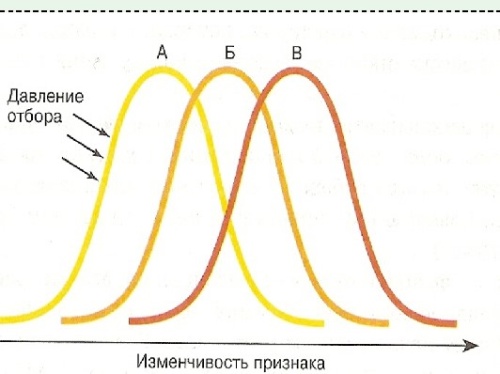 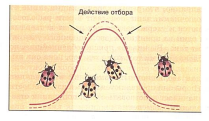 1) Стабилизирующий естественный отбор 2) Движущий естественный отбор3) Разрывающий естественный отбор 4) Дизруптивный естественный отборА11. Биологическая изоляция обусловлена:1) Небольшой численностью видов 2)Невозможностью спаривания и оплодотворения3) Географическими преградами 4) Комбинативной изменчивостьюА12. К какой группе доказательств эволюции органического мира относится сходство зародышей пресмыкающихся и птиц? 1) Сравнительно-анатомическим 2) Эмбриологическим 3) Палеонтологическим 4) БиогеографическимА13. Укажите правильную схему классификации животных:  1) Вид    род   семейство   отряд  класс  тип  2) Вид  род  семейство  порядок  класс  тип  3) Вид  род  семейство  порядок  класс  отдел  4) Вид  род  отряд  семейство  класс  типА14. Какие органы возникают в результате конвергенции?1) Гомологичные 2) Аналогичные 3) Атавистические 4) РудиментарныеА15. Какое из перечисленных приспособлений не является ароморфозом?1) Возникновение позвоночника у хордовых 2) Возникновение хобота у слона3) Образование 2-х кругов кровообращения 4) Образование 3-х камерного сердца у земноводныхЧасть 2При выполнение заданий В1-В2 выберите три верных ответа из шести.При выполнение заданий В3-В4 установите соответствие между содержанием первого и второго столбца. Впишите в таблицу цифры выбранных ответов.А 16. Какие эволюционные изменения можно отнести к ароморфозам?1)Появление цветка2) Образование органов и тканей у растений3) Появление термофильных бактерий4) Атрофия корней и листьев у повилики5) Специализация некоторых растений к определенным опылителям6) Постоянная температура телаА 17. К эволюционным факторам относят:1) Дивергенция2) Наследственная изменчивость3) Конвергенция4) Борьба за существование5) Параллелизм6) Естественный отборА 18. Установите соответствие между гибелью растений и формой борьбы за существование.А 19. Установите соответствие между признаком животного и направлением эволюции, которому он соответствуетА 20. Какой тип естественного отбора представлен на рисунке? В каких условиях среды он наблюдается? Какие мутации сохраняет?Демовариант теста по теме «Происхождение человека»Вариант 11. Основным фактором антропогенеза является:  а) общественный образ жизни    б) труд    в) речь    г) рассудочная деятельность2. Причиной возникновения прямохождения явилось: а) засушливость климата   б) стадный образ жизни   в) необходимость в освобождении рук   г) трудовая деятельность3. Что в переводе с латинского означает "австралопитек":  а) австралийская обезьяна   б) древнейший человек   в) южная обезьянаг) древнейшая обезьяна4. Сходство человека и млекопитающих животных свидетельствует об их :а) родстве   б) одинаковом уровне организации    в) конвергентном сходствег) происхождении от разных предков5. В отличие от человекообразных обезьян у человека имеется:а) резус-фактор  б) рассудочная деятельность в) четырехкамерное сердце  г) абстрактное мышление6. Череп человека отличается от черепа приматов  а) наличием только одной подвижной кости   б) наличием швов между костями мозговой части  в) более развитой мозговой частью  г ) строением костной ткани7. Биологическим фактором, обеспечивающим развитие мышления на раннем этапе эволюции человека, считают:  а) прогрессивное развитие мозга  б) заботу о потомстве  в) четырехкамерное сердце г) увеличение дыхательной поверхности легких8. Способность к изготовлению простейших орудий труда появилась впервые у:а) дриопитеков  б) рамапитеков  в) австралопитеков    г) неандертальцев9. Какая часть верхней конечности человека претерпела наибольшие изменения в процессе эволюции:   а) плечо  б) предплечье  в) кисть г) плечевой пояс10. Какое адаптивное значение имеет темный цвет кожи у негроидной расы:а) предохранение от ультрафиолетовых лучей б) защита от врагов  в) приспособление к высокой температуре воздуха г) улучшение дыхательной функции кожи11. Какой из перечисленных признаков относят к атавизмам человека:а) наличие хвоста  б) расчлененность тела на отделы      в) аппендикс г) наличие пятипалых конечностей12. Кто имел наиболее развитый подбородочный выступ:    а) питекантроп б) синантроп  в) неандерталец  г) кроманьонецДемовариант теста по теме «Формы борьбы за существование»1. Причина борьбы за существование:а) изменчивость особей популяции;б) природные катаклизмы;в) ограниченность ресурсов среды и интенсивное размножение;г) отсутствие у особей приспособлений к среде обитания.2. Наиболее напряженной формой борьбы за существование Ч.Дарвин считал:а) борьбу с неблагоприятными условиями;б) внутривидовую;в) межвидовую;г) все перечисленные формы в равной степени.3. Результатом борьбы за существование является:а) гибель менее приспособленных особей;б) выживание только сильнейших;в) менее приспособленные особи оставляют малочисленное потомство или не доживают до половозрелости.4. Соперничество между хищниками за добычу – пример:а) внутривидовой борьбы за существование;б) межвидовой борьбы за существование;в) борьбы с неблагоприятными условиями.5. К внутривидовой борьбе не относится:а) состязание серой и чёрной крыс;б) соперничество самцов из-за самки;в) борьба за свет в одновозрастном хвойном лесу;г) борьба двух пёстрых дятлов за дупло.6. Симбиоз гриба и водоросли в теле лишайника – это пример:а) внутривидовой борьбы за существование;б) межвидовой борьбы за существование;в) борьбы с неблагоприятными условиями.7. Межвидовая борьба за существование обостряется в случае:а) конкуренции между видами;б) взаимоотношений организмов типа «хищник – жертва»;в) симбиоза;г) паразитизма.8. Внутривидовая борьба:а) обостряется при повышении плотности популяции;б) при недостатке необходимых для жизни ресурсов ослабевает;в) не зависит от действия биотических и абиотических факторов.9. Укажите неверный ответ.Следствием борьбы за существование является:а) выживание только сильнейших;б) выживание наиболее приспособленных;в) сохранение жизнеспособных;г) победа крупных форм над мелкими.10. Уничтожение хищников:а) благоприятно скажется на численности жертв;б) благоприятно скажется на численности самих хищников вследствие уменьшения конкуренции;в) не приведет к изменению структуры сообщества;г) вызовет вспышку эпидемий, сокращение численности жертв.Биологическая задачаКета вымётывает во время нереста около миллиона икринок и только незначительная часть мальков достигает зрелого возраста. Распределите нижеперечисленные причины в соответствии с видами борьбы за существование, расставив буквы в таблице в нужном порядке:а) кета – объект рыболовного промысла;б) часть икры может погибнуть при заморозках или химическом загрязнении водоёмов;в) у кеты отсутствует забота о потомстве;г) кратковременная подвижность спермиев;д) много икринок выносится на берег, уносится в море;е) икру добывают люди;ж) икра поедается другими рыбами;з) не все рыбы достигают мест нереста;и) все рыбы гибнут на обратном пути в море;к) по пути к нерестилищу рыбы теряют до 40 % своего веса;л) не все икринки оплодотворяются самцами;м) при движении к нерестилищу рыбы «забивают» друг друга.Демовариант контрольной работы по теме «Экосистемы»Часть 1. Выберите один правильный ответА1. Факторы, определяющие пределы выживаемости вида, называют:1.     биотическими2.     оптимальными3.     экологическими4.     антропогеннымиА 2. Ограничивающим фактором называется фактор:1.     только антропогенный2.     с широким диапазоном значений3.     снижающий выживаемость видов4.     по значению несколько ниже оптимальногоА 3. Экосистемы не могут существовать без:1.     внесения удобрений2.     круговорота веществ3.     вмешательства человека4.     уничтожения вредителейА 4. Паразитизм – форма связи в популяциях, при которой паразит:1.     приносит пользу хозяину2.     всегда приводит хозяина к гибели3.     не приносит хозяину ни вреда, ни пользы4.     приносит хозяину вред, но не вызывает его немедленной гибелиА 5. Определите правильно составленную пищевую цепь:1.     ястреб→дрозд → гусеница → крапива2.     крапива → дрозд →гусеница →ястреб3.     гусеница→ крапива → дрозд → ястреб4.     крапива → гусеница →дрозд → ястребЧасть 2. Выберите несколько верных ответов. Запишите выбранные буквы в алфавитном порядке. Выберите три правильных ответа. А 6. В экосистеме луга обитают:A.    кротБ. дятелВ.  полёвкаГ.  ондатраД. выхухольЕ. полевая мышьВнимательно прочитайте текст, определите последовательность элементов ответа, запишите обозначающие их буквы в таблицуА 7.  Расположите в логической последовательности процессы, приводящие к смене экосистем:А. Заселение среды обитания особями другого видаБ. Поглощение из окружающей среды организмами одного вида определённых веществВ. Сокращение численности особей данного вида вследствие изменения ими среды обитанияГ. Изменение среды обитания, уменьшение в ней ресурсов, необходимых для жизни данного видаУстановите соответствие между содержанием первого и второго столбцов.А 8. Установите соответствие между особенностью питания организма и группой организмов.Часть 3.Дайте свободный развёрнутый ответА 9. В некоторых лесных биогеоценозах для защиты куриных птиц проводили массовый отстрел дневных хищных птиц. Объясните, как отразилось это мероприятие на численности куриных. Приведите не менее трех элементов ответа.Демовариант промежуточной итоговой аттестации1.Рассмотрите предложенную схему классификации мутаций. Запишитев ответе пропущенный термин, обозначенный на схеме вопросительным знаком.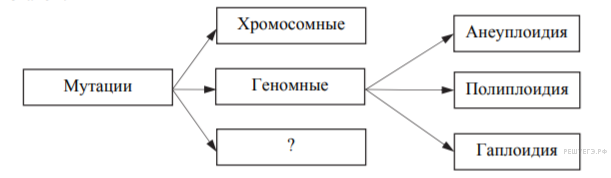 2.Рассмотрите таблицу «Критерии вида» и заполните пустую ячейку, вписав соответствующий термин.3.В молекуле ДНК количество нуклеотидов с цитозином составляет 15% от общего числа. Какой процент нуклеотидов с аденином в этой молекуле? В ответ запишите только соответствующее число.4.Все приведённые ниже признаки, кроме двух, можно использовать для характеристики энергетического обмена в клетке. Определите два признака, «выпадающих» из общего списка, и запишите в ответ цифры, под которыми они указаны.1) идёт с поглощением энергии2) завершается в митохондриях3) завершается в рибосомах4) сопровождается синтезом молекул АТФ5) завершается образованием углекислого газа5.Ниже приведен перечень характеристик изменчивости. Все они, кроме двух, используются для описания характеристик мутационной изменчивости. Найдите две характеристики, «выпадающие» из общего ряда, и запишите в таблицу цифры, под которыми они указаны.1) возникновение при действии радиации2) поворот участка хромосомы на 180 градусов3) уменьшение числа хромосом в кариотипе4) изменения фенотипа в пределах нормы реакции признака5) рекомбинация генов при кроссинговере6.Установите правильную последовательность стадий размножения ДНК-содержащих вирусов.1) выход вируса в окружающую среду2) синтез белка вируса в клетке3) внедрение ДНК в клетку4) синтез ДНК вируса в клетке5) прикрепление вируса к клетке7.Какие факторы влияют на видообразование?1) модификационные изменения2) естественный отбор3) изоляция4) мутации5) конвергенция6) возрастной состав популяции8.Проанализируйте таблицу «Методы изучения эволюции». Заполните пустые ячейки таблицы, используя понятия и термины, примеры, приведённые в списке. Для каждой ячейки, обозначенной буквами, выберите соответствующий термин из предложенного списка.  Методы изучения эволюции Список терминов1) эндемики озера Байкал2) условия внешней среды3) палеонтологический4) эмбриологический5) генеалогический6) крылья летучих мышей и бабочек7) рудименты человека8) полезные ископаемые9. На графике показано изменение работоспособности человека в течение суток (по Леману).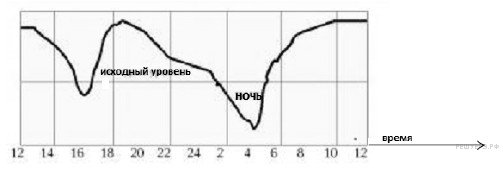  Проанализируйте график и выберите два утверждения, которые можно сформулировать на основании вашего анализа.1) Работоспособность изменяется в течение суток равномерно.2) Наиболее высока работоспособность в период с 10 часов утра до 13 часов дня.3) С 22 до 4 часов утра испытуемый человек спит.4) С 13 до 16 часов работоспособность понижается.5) Исходный уровень работоспособности измерялся в 3 часа ночи.10. Запишите в ответе номера выбранных утверждений.Найдите ошибки в приведённом тексте. Укажите номера предложений, в которых они допущены, исправьте их.1. Мутациями называются наследственные изменения в молекулах РНК.2. Есть много разных видов мутаций – генные, хромосомные, комбинативные, геномные. 3. Мутация, возникшая в одной из соматических клеток, может изменить наследственные признаки самой этой клетки и тех частей организма, которые образуются из её потомков. 4. Мутации, происходящие в половых клетках, изменяют только геномы потомков. 5. Вызываются мутации мутагенами – например, радиоактивным излучением, химическими веществами. 6. Небольшое число мутаций оказывается полезным для организмов.11. Прочитайте текст:Белуга – осетровая рыба, в настоящее время живёт в бассейнах Каспийского и Чёрного морей. Её средние размеры колеблются в пределах 1,5–4,5 м. Самая крупная из выловленных белуг достигала 5 м в длину и 1,5 т массы. Нерестятся эти рыбы в реках Дон, Дунай, Волга, вымётывая в среднем до 1 миллиона, а некоторые и до 2 миллионов икринок. Продолжительность жизни белуги достигает 100 лет. Белуга – хищник. Питается рыбой, моллюсками. Какие четыре критерия вида описаны в тексте? Ответ поясните.         Согласовано        Принято        УтверждаюНаучно-методический советПедагогический советДиректор гимназии                        А.Б. Филатова                        М.И. ЯкубаПротокол №9Протокол №21Приказ №161-прот «19» июня 2020г.от «31» августа 2020г.от «31» августа 2020г.№ п/пСодержание Количество часовКоличество лабораторных, практических работ и экскурсий 1Введение. Биология как наука. Методы научного познания.1Раздел 1. Клетка – единица живого152Глава 1. Химический состав клетки.4Лабораторная работа - 13Глава 2. Структура и функции клетки.5Лабораторная работа - 24Глава 3. Обеспечение клеток энергией.25Глава 4. Наследственная  информация и реализация ее в клетке4Практическая  работа – 1Раздел 2. Размножение и развитие организма66Глава 5. Размножение организмов.37Глава 6. Индивидуальное развитие организмов.3Лабораторная работа - 1Раздел 3. Основы генетики и селекции.128Глава 7. Основные закономерности наследственности6Практическая  работа – 39Глава 8. Основные закономерности изменчивости410Глава 9. Генетика и селекция.2Практическая  работа – 1 Итого 34№ п/пСодержание программного материалаКоличество часовКоличество лабораторных и практических работРаздел 1. Эволюция. 221Глава 1 Свидетельства эволюции.42Глава 2. Факторы эволюции9Лабораторная работа – 33Глава 3. Возникновение и развитие жизни на Земле.44Глава 4. Происхождение человека.5Раздел 2. Экосистемы.125Глава 5. Организмы и окружающая среда.7Практическая работа – 3  6Глава 6. Биосфера.3Практическая работа – 1 7Глава 7. Биологические основы охраны природы.2Практическая работа – 1 Итого 34 №п/п№  урокаТема урокаФормы контроля Введение. Биология как наука. Методы научного познания  (1 час)11Краткая история развития биологии. Методы исследования в биологии. Сущность жизни и свойства живого. Уровни организации жизни.      Раздел 1. Клетка – единица живого (15 часов)Тема 1. Химический состав клетки (4 часа)21Методы цитологии. Клеточная теория. Вода, минеральные вещества и их роль в клетке. 32Углеводы, липиды и их роль в жизнедеятельности клетки. 43Строение и функции белков. Лабораторная работа № 1Каталитическая активность ферментов в живых тканях 54Нуклеиновые кислоты, АТФ. Тема 2. Структура и функции клетки (3 часа)61Строение клетки. Клеточная мембрана. Ядро. Цитоплазма.Лабораторная работа №2Плазмолиз и деплазмолиз в клетках кожицы лука.72Органоиды клетки. 83Сравнение прокариот и эукариот. Лабораторная работа № 3Строение растительной, животной, грибной и бактериальной клетки клеток (на готовых микропрепаратах).Тема 3. Обеспечение клеток энергией (4 часа)91Обмен веществ в клетке. 102Фотосинтез 113Энергетический обмен в клетке. 124Контрольная работа № 1 «Строение и химический состав клетки. Обеспечение клеток энергией»Контрольная работа № 1Тема 4. Реализация наследственной информации (4 часа)131ДНК. Ген. Генетический код. 142Биосинтез белков 153Практическая работа № 1Решение элементарных задач по молекулярной биологии. 164Вирусы. Раздел 2. Размножение и развитие организма (6 часов)Тема 5. Размножение организмов (3 часа)171Размножение – свойство организмов. Бесполое и половое размножение. 182Деление клетки. Митоз 193Деление клетки. Мейоз. Оплодотворение. Тема 6. Индивидуальное развитие организмов (3 часа)201Онтогенез – индивидуальное развитие организмов. Эмбриональное развитие организмов Лабораторная работа № 4Выявление сходства зародышей человека и млекопитающих 212Дифференцировка клеток. Определение пола. Постэмбриональное развитие 223Развитие взрослого организма. Репродуктивное здоровье. Раздел 3. Основы генетики и селекции (12 часов)Тема 7. Наследственность и изменчивость  (9 часов)231Генетика – наука о закономерностях наследственности и изменчивости. 242Первый и второй законы Менделя. Практическая работа № 2 Составление простейших схем скрещивания 253Третий закон Менделя. Дигибридное скрещивание Практическая работа № 3Решение элементарных генетических задач264Решение задач. 275Сцепленное наследование генов. Наследование сцепленное с полом. 286Хромосомная теория наследственности. 297Наследственная и ненаследственная изменчивость. 308Генетика человека.Практическая работа № 4Выявление мутагенов в окружающей среде (косвенно) и оценка возможных последствий их влияния на организм 319Контрольная работа № 2 «Решение задач по молекулярной биологии и генетических задач по законам классической генетики»Контрольная работа № 2 Тема 8. Генетика – теоретическая основа селекции. Селекция. Биотехнология (3 часа)321Генетика – основа селекции. 332Основные методы селекции. 343Биотехнология, ее достижения и перспективы. Практическая работа № 5 Анализ и оценка этических аспектов развития некоторых исследований в биотехнологии№п/п№  урокаТема урокаФормы контроля Раздел 1. Эволюция  (20часов+1 час)Тема 1. Свидетельства эволюции (4)11Возникновение и развитие эволюционной биологии. Роль эволюционной теории в формировании современной естественнонаучной картины мира.        22Молекулярные свидетельства эволюции. Филогенез. 33Морфологические и эмбриологические свидетельства эволюции. Гомологические органы 44Палеонтологические и биогеографические свидетельства эволюции. Тема 2. Популяционная структура вида (8 часов).51Вид, его критерии. Лабораторная работа № 1Морфологические особенности растений различных видов Лабораторная работа № 1Морфологические особенности растений различных видов62Наследственная изменчивость – исходный материал для эволюции. Лабораторная работа № 2Изменчивость организмов Лабораторная работа № 2Изменчивость организмов73Популяции. Изменение генофонда популяций.84Формы естественного отбора 95Возникновение адаптаций в результате естественного отбора Лабораторная работа № 3Приспособление организмов к среде обитания. Ароморфозы у растений Лабораторная работа № 3Приспособление организмов к среде обитания. Ароморфозы у растений106Видообразование. Прямые наблюдения процесса эволюции. 117Макроэволюция, ее доказательства. Главные направления макроэволюции 128Контрольная работа № 1 «Свидетельства эволюции и факторы эволюции»Контрольная работа № 1 «Свидетельства эволюции и факторы эволюции»Тема 3. Возникновение и развитие жизни на Земле (5 часов)131Современные представления о возникновении жизни 142Основные этапы развития жизни 153Развитие жизни в криптозое и палеозое 164Развитие жизни в мезозое и кайнозое 175Результаты эволюции. Многообразие видов – основа устойчивого развития биосферы. Презентация «Развитие жизни на Земле»Тема 4. Происхождение человека (4 часа)181Положение человека в системе живого мира 192Гипотезы происхождения человека. Предки человека. 203Основные стадии антропогенеза. 214Факторы эволюции человека. Эволюция современного человека. Расы. Тест №1 по теме «Происхождение и эволюция человека»Тест №1 «Происхождение и эволюция человека»Раздел 2. Экосистемы (13 часов)Тема 5. Организмы и окружающая среда (6 часов)Раздел 2. Экосистемы (13 часов)Тема 5. Организмы и окружающая среда (6 часов)Раздел 2. Экосистемы (13 часов)Тема 5. Организмы и окружающая среда (6 часов)Раздел 2. Экосистемы (13 часов)Тема 5. Организмы и окружающая среда (6 часов)221Взаимоотношение организма и окружающей среды. Экологические факторы. Биологические ритмы. Практическая работа № 1.Оценка влияния температуры воздуха на человека Практическая работа № 1.Оценка влияния температуры воздуха на человека232Популяция в экосистеме. Структура и динамика популяции. Популяционные волны. Внутривидовые отношения. 243Экологическая ниша и межвидовые отношения. Тест № 2 «Формы борьбы за существование»Тест № 2 «Формы борьбы за существование»254Экологические сообщества. Экологическая пирамида. Практическая работа № 2Составление схем передачи вещества и энергии в цепи питанияПрактическая работа № 2Составление схем передачи вещества и энергии в цепи питания265Структура и динамика экосистем. Практическая работа № 3Аквариум как модель экосистемы» или «Решение экологических задач» (по выбору учителя) Практическая работа № 3Аквариум как модель экосистемы» или «Решение экологических задач»276Биоценоз и биогеоценоз. Влияние человека на экосистемы. Тема 6. Биосфера (4 часа)281Биосфера и биомы. 292Круговорот веществ и превращения энергии в экосистеме.303Биосфера и человек. Антропогенное воздействие на биосферу. Практическая работа № 4Сравнение природных экосистем и агроэкосистем своей местности.Практическая работа № 4Сравнение природных экосистем и агроэкосистем своей местности.314Контрольная работа № 2 «Экосистемы»Контрольная работа № 2«Экосистемы»Тема 7. Биологические основы охраны природы (3 часа)321Охрана видов и популяций. Охрана экосистем. 332Экологические проблемы и пути их решения. Правила поведения в природной среде. Практическая работа № 5Анализ и оценка последствий собственной деятельности в окружающей среде, глобальных экологических проблем и путей их решения.Практическая работа № 5Анализ и оценка последствий собственной деятельности в окружающей среде, глобальных экологических проблем и путей их решения.343Биологический мониторинг Раздел №/количество часовТема и  № урокаФормы и ресурсы дистанционного обучения (ДО)Примеры домашнего задания для ДОПромежуточное оценивание (формы контроля)   Раздел 1. Эволюция  (20часов+1 час)Тема 1. Свидетельства эволюции (4)Возникновение и развитие эволюционной биологии. Роль эволюционной теории в формировании современной естественнонаучной картины мира.        https://resh.edu.ru/subject/lesson/5393/start/Выполнить  тренировочные и контрольные задания на сайте РЭШ по данному уроку.Параграф 1Молекулярные свидетельства эволюции. Филогенез. https://resh.edu.ru/subject/lesson/5391/start/Выполнить  тренировочные и контрольные задания на сайте РЭШ по данному уроку.Параграф 2Морфологические и эмбриологические свидетельства эволюции. Гомологические органы https://resh.edu.ru/subject/lesson/5391/start/Выполнить  тренировочные и контрольные задания на сайте РЭШ по данному уроку.Параграф 3Палеонтологические и биогеографические свидетельства эволюции. https://resh.edu.ru/subject/lesson/5391/start/Выполнить  тренировочные и контрольные задания на сайте РЭШ по данному уроку.Параграф 4Тема 2. Популяционная структура вида (8 часов).Вид, его критерии. Л.р. № 1Морфологические особенности растений различных видов https://resh.edu.ru/subject/lesson/4949/start/Выполнить  тренировочные и контрольные задания на сайте РЭШ по данному уроку.Параграф 5Лабораторная работаНаследственная изменчивость – исходный материал для эволюции. Л.р. № 2Изменчивость организмов https://resh.edu.ru/subject/lesson/5388/start/Выполнить  тренировочные и контрольные задания на сайте РЭШ по данному уроку.Параграф 6Лабораторная работаПопуляции. Изменение генофонда популяций.Выполнить  тренировочные и контрольные задания на сайте РЭШ по данному уроку.Параграф 7Формы естественного отбора https://resh.edu.ru/subject/lesson/5389/start/Выполнить  тренировочные и контрольные задания на сайте РЭШ по данному уроку.Параграф 8, привести примеры форм естественного отбораВозникновение адаптаций в результате естественного отбора Л.р. № 3Приспособление организмов к среде обитания. Ароморфозы у растений https://resh.edu.ru/subject/lesson/5390/start/Выполнить  тренировочные и контрольные задания на сайте РЭШ по данному уроку.Параграф 9Лабораторная работаВидообразование. Прямые наблюдения процесса эволюции. Выполнить  тренировочные и контрольные задания на сайте РЭШ по данному уроку.Параграф 10,11Макроэволюция, ее доказательства. Главные направления макроэволюции https://resh.edu.ru/subject/lesson/4950/start/Выполнить  тренировочные и контрольные задания на сайте РЭШ по данному уроку.Параграф 12, подготовиться к контрольной работеКонтрольная работа № 1 по теме «Популяционная структура вида»Контрольная работаТема 3. Возникновение и развитие жизни на Земле (5 часов)Современные представления о возникновении жизни https://resh.edu.ru/subject/lesson/3874/start/Выполнить  тренировочные и контрольные задания на сайте РЭШ по данному уроку.Параграф 13Основные этапы развития жизни https://resh.edu.ru/subject/lesson/3885/start/Выполнить  тренировочные и контрольные задания на сайте РЭШ по данному уроку.Параграф 14Развитие жизни в криптозое и палеозое Параграф 15, 16, заполнить таблицу «Основные ароморфозы растений и животных»Развитие жизни в мезозое и кайнозое Параграф 17,18, заполнить таблицу «Основные ароморфозы растений и животных»Результаты эволюции. Многообразие видов – основа устойчивого развития биосферы. https://resh.edu.ru/subject/lesson/5395/start/Выполнить  тренировочные и контрольные задания на сайте РЭШ по данному уроку.Параграф 19Тема 4. Происхождение человека (4 часа)Положение человека в системе живого мира https://resh.edu.ru/subject/lesson/4951/start/Выполнить  тренировочные и контрольные задания на сайте РЭШ по данному уроку.Параграф 20Гипотезы происхождения человека. Предки человека. https://resh.edu.ru/subject/lesson/4951/start/Выполнить  тренировочные и контрольные задания на сайте РЭШ по данному уроку.Параграф 20Основные стадии антропогенеза. https://resh.edu.ru/subject/lesson/3906/start/Выполнить  тренировочные и контрольные задания на сайте РЭШ по данному уроку.Параграф 21,22,23Факторы эволюции человека. Эволюция современного человека. Расы. https://resh.edu.ru/subject/lesson/3906/start/Выполнить  тренировочные и контрольные задания на сайте РЭШ по данному уроку.Параграф 24, 25Раздел 2. Экосистемы (13 часов)Тема 5. Организмы и окружающая среда (6 часов)Взаимоотношение организма и окружающей среды. Экологические факторы. Биологические ритмы. П.р. № 1.Оценка влияния температуры воздуха на человека https://resh.edu.ru/subject/lesson/5392/start/Выполнить  тренировочные и контрольные задания на сайте РЭШ по данному уроку.Параграф 26Практическая работаПопуляция в экосистеме. Структура и динамика популяции. Популяционные волны. Внутривидовые отношения. https://resh.edu.ru/subject/lesson/5501/start/Выполнить  тренировочные и контрольные задания на сайте РЭШ по данному уроку.Параграф 27, Экологическая ниша и межвидовые отношения. Выполнить  тренировочные и контрольные задания на сайте РЭШ по данному уроку.Параграф 28Экологические сообщества. Экологическая пирамида. П.р. № 2Составление схем передачи вещества и энергии в цепи питанияhttps://resh.edu.ru/subject/lesson/5501/start/Выполнить  тренировочные и контрольные задания на сайте РЭШ по данному уроку.Параграф 29Практическая работаСтруктура и динамика экосистем. П.р. № 3Аквариум как модель экосистемы» или «Решение экологических задач» (по выбору учителя) https://resh.edu.ru/subject/lesson/4953/start/Выполнить  тренировочные и контрольные задания на сайте РЭШ по данному уроку.Параграф 30Практическая работаБиоценоз и биогеоценоз. Влияние человека на экосистемы.Выполнить  тренировочные и контрольные задания на сайте РЭШ по данному уроку.Параграф 31,32Тема 6. Биосфера (4 часа)Биосфера и биомы. Выполнить  тренировочные и контрольные задания на сайте РЭШ по данному уроку.Параграф 33Круговорот веществ и превращения энергии в экосистеме.Выполнить  тренировочные и контрольные задания на сайте РЭШ по данному уроку.Параграф 34Биосфера и человек. Антропогенное воздействие на биосферу. П.р. № 4Сравнение природных экосистем и агроэкосистем своей местности.https://resh.edu.ru/subject/lesson/5394/start/Выполнить  тренировочные и контрольные задания на сайте РЭШ по данному уроку.Параграф 35, подготовиться к контрольной работеПрактическая работаКонтрольная работа № 2 по теме «Организмы и окружающая среда»  Контрольная работаТема 7. Биологические основы охраны природы (3 часа)Охрана видов и популяций. Охрана экосистем. https://resh.edu.ru/subject/lesson/5499/start/Выполнить  тренировочные и контрольные задания на сайте РЭШ по данному уроку.Параграф 36, 37Экологические проблемы и пути их решения. Правила поведения в природной среде. П.р. № 5Анализ и оценка последствий собственной деятельности в окружающей среде, глобальных экологических проблем и путей их решения.https://resh.edu.ru/subject/lesson/3896/start/Выполнить  тренировочные и контрольные задания на сайте РЭШ по данному уроку.Параграф 38Практическая работаБиологический мониторинг Выполнить  тренировочные и контрольные задания на сайте РЭШ по данному уроку.Наименование объектов и средств материально-технического обеспеченияНеобходимое кол-воНаличие  ПримечаниеБиблиотечный фондБиология: Учебник для учащихся 10 класса общеобразоват. учреждений: базовый уровень  / Авторы: Д.К.Беляев, П.М. Бородин/ под редакцией Д.К. Беляева, Г.М. Дымшица. М.: «Просвещение». Биология: Учебник для учащихся 11 класса общеобразовательных учреждений: базовый уровень  / Авторы: Д.К.Беляев, П.М. Бородин/ под редакцией Д.К. Беляева, Г.М. Дымшица. М.: «Просвещение»ДДИнтернет-ресурсы:http://ru.wikipedia.org/wikihttp://www.gnpbu.ru/web_resurs/Estestv_nauki_2.htm. Подборка интернет-материалов для учителей биологии по разным биологическим дисциплинам.http://charles-darvin.narod.ru/ Электронные версии произведений Ч.Дарвина.http://www.l-micro.ru/index.php?kabinet=3. Информация о школьном оборудовании.http://www.ceti.ur.ru Сайт Центра экологического обучения и информации.http://school-collection.edu.ru Единая коллекция цифровых образовательных ресурсов. Технические средства обученияМультимедийный компьютерДД/ПСредства телекоммуникацииДДВключают: электронная почта, локальная школьная сеть, выход в ИнтернетМультимедиапроекторДДИнтерактивная доскаДДПринтер лазерный Д-формат печати А4Принтер струйный цветнойД-формат печати А4СканерД-Видеокамера ДУчебно-практическое и учебно-лабораторное оборудованиеПриборы, инструменты для проведения демонстраций и практическихи лабораторных  занятий МикроскопыФ20Лупа ручнаяФ20Спиртовка Ф15Держатель для пробирок Ф15ПробиркиФ30МоделиМодели-аппликации (для работы на магнитной доске)ДГенетика человекаДМитоз и мейоз клеткиДОсновные генетические законыДПортреты ученых-биологовДКоллекции1. Вредители сельскохозяйственных культурФ2. Ископаемые растения и животныеФ3. Морфо-экологические адаптации организмов к среде обитания (форма, окраска и пр.)ФГербарииГербарии, иллюстрирующие морфологические, систематические признаки растений, экологические особенности разных группП-Специализированная учебная мебельШкаф для таблицДДВ шкафахАудиторная доска с магнитной поверхностьюДДСтол письменный для учителя (в лаборантской)Стол препараторский (в лаборантской)Столы двухместные лабораторные ученические в комплекте со стульямиСтул для учителяШкафы секционные для оборудованияРаковина – мойка№п/п№  урокаТема урокаФормы контроля Дата проведения    Раздел 1. Эволюция  (20часов+1 час)Тема 1. Свидетельства эволюции (4)   Раздел 1. Эволюция  (20часов+1 час)Тема 1. Свидетельства эволюции (4)   Раздел 1. Эволюция  (20часов+1 час)Тема 1. Свидетельства эволюции (4)   Раздел 1. Эволюция  (20часов+1 час)Тема 1. Свидетельства эволюции (4)   Раздел 1. Эволюция  (20часов+1 час)Тема 1. Свидетельства эволюции (4)11Возникновение и развитие эволюционной биологии. Роль эволюционной теории в формировании современной естественнонаучной картины мира.        3 – 8 сентября 202022Молекулярные свидетельства эволюции. Филогенез. 10 - 15 сентября 202033Морфологические и эмбриологические свидетельства эволюции. Гомологические органы 17 – 22 сентября 202044Палеонтологические и биогеографические свидетельства эволюции. 24 – 29 сентября 2020Тема 2. Популяционная структура вида (8 часов).Тема 2. Популяционная структура вида (8 часов).Тема 2. Популяционная структура вида (8 часов).Тема 2. Популяционная структура вида (8 часов).Тема 2. Популяционная структура вида (8 часов).51Вид, его критерии. Лабораторная работа № 1Морфологические особенности растений различных видов 1 – 6 октября 202062Наследственная изменчивость – исходный материал для эволюции. Лабораторная работа № 2Изменчивость организмов 8 – 13 октября 202073Популяции. Изменение генофонда популяций.15 – 20 октября 202084Формы естественного отбора 22 – 27 октября 202095Возникновение адаптаций в результате естественного отбора Лабораторная работа № 3Приспособление организмов к среде обитания. Ароморфозы у растений 6 – 10 ноября 2020106Видообразование. Прямые наблюдения процесса эволюции. 12 – 17 ноября 2020117Макроэволюция, ее доказательства. Главные направления макроэволюции 19 – 24 ноября 2020128Контрольная работа № 1 «Свидетельства эволюции и популяционная структура вида»Контрольная работа № 126 – 30 ноября 2020Тема 3. Возникновение и развитие жизни на Земле (5 часов)Тема 3. Возникновение и развитие жизни на Земле (5 часов)Тема 3. Возникновение и развитие жизни на Земле (5 часов)Тема 3. Возникновение и развитие жизни на Земле (5 часов)Тема 3. Возникновение и развитие жизни на Земле (5 часов)131Современные представления о возникновении жизни 3 – 8 декабря 2020142Основные этапы развития жизни 10 – 15 декабря 2020153Развитие жизни в криптозое и палеозое 17 – 22 декабря 2020164Развитие жизни в мезозое и кайнозое 24 – 29 декабря 2020175Результаты эволюции. Многообразие видов – основа устойчивого развития биосферы. 14 – 19 января 2021 Тема 4. Происхождение человека (4 часа)Тема 4. Происхождение человека (4 часа)Тема 4. Происхождение человека (4 часа)Тема 4. Происхождение человека (4 часа)Тема 4. Происхождение человека (4 часа)181Положение человека в системе живого мира 21 – 26 января 2021192Гипотезы происхождения человека. Предки человека. 28 – 31 января 2021203Основные стадии антропогенеза. 4 – 9 февраля 2021214Факторы эволюции человека. Эволюция современного человека. Расы. 11 – 16 февраля 2021Раздел 2. Экосистемы (13 часов)Тема 5. Организмы и окружающая среда (6 часов)Раздел 2. Экосистемы (13 часов)Тема 5. Организмы и окружающая среда (6 часов)Раздел 2. Экосистемы (13 часов)Тема 5. Организмы и окружающая среда (6 часов)Раздел 2. Экосистемы (13 часов)Тема 5. Организмы и окружающая среда (6 часов)Раздел 2. Экосистемы (13 часов)Тема 5. Организмы и окружающая среда (6 часов)221Взаимоотношение организма и окружающей среды. Экологические факторы. Биологические ритмы. Практическая работа № 1.Оценка влияния температуры воздуха на человека 18 – 23 февраля 2021232Популяция в экосистеме. Структура и динамика популяции. Популяционные волны. Внутривидовые отношения. 25 – 28 февраля 2021243Экологическая ниша и межвидовые отношения. 4 – 9 марта 2021254Экологические сообщества. Экологическая пирамида. Практическая работа № 2Составление схем передачи вещества и энергии в цепи питания11 – 16 марта 2021265Структура и динамика экосистем. Практическая работа № 3Аквариум как модель экосистемы» или «Решение экологических задач» (по выбору учителя) 18 – 20 марта 2021276Биоценоз и биогеоценоз. Влияние человека на экосистемы. 1 – 6 апреля 2021Тема 6. Биосфера (4 часа)Тема 6. Биосфера (4 часа)Тема 6. Биосфера (4 часа)Тема 6. Биосфера (4 часа)Тема 6. Биосфера (4 часа)281Биосфера и биомы. 8 - 13апреля 2021292Круговорот веществ и превращения энергии в экосистеме.15 – 20 апреля 2021303Биосфера и человек. Антропогенное воздействие на биосферу. Практическая работа № 4Сравнение природных экосистем и агроэкосистем своей местности. 22 – 27 апреля 2021314Контрольная работа № 2 «Экосистемы»Контрольная работа № 229 апреля – 4 мая 2021Тема 7. Биологические основы охраны природы (3 часа)Тема 7. Биологические основы охраны природы (3 часа)Тема 7. Биологические основы охраны природы (3 часа)Тема 7. Биологические основы охраны природы (3 часа)Тема 7. Биологические основы охраны природы (3 часа)321Охрана видов и популяций. Охрана экосистем. 6 – 11 мая 2021332Экологические проблемы и пути их решения. Правила поведения в природной среде. Практическая работа № 5Анализ и оценка последствий собственной деятельности в окружающей среде, глобальных экологических проблем и путей их решения.13 – 18 мая 2021343Биологический мониторинг 20 – 24 мая 2021Причина гибели растенийФорма борьбы за существованиеА) плоды вместе с сеном попадают в желудок травоядных животныхБ) растения гибнут от сильных морозов и засухиВ) семена погибают в пустынях и АнтарктидеГ) растения вытесняют друг другаД) плоды поедают птицыЕ) растения гибнут от бактерий и вирусов1) внутривидовая2) межвидовая3) борьба с неблагоприятными условиямиПризнак животногоНаправление эволюцииА) возникновение полового размноженияБ) образование у китообразных ластовВ) возникновение 4-х камерного сердцаГ) возникновение автотрофного способа питанияД) превращение листьев в колючки у растений пустыньЕ) утрата листьев, корней и хлорофилла у повилики1) ароморфоз 2) идиоадаптация 3) общая дегенерация Факторы внутривидовой борьбыФакторы межвидовой борьбыФакторы борьбы с природными условиями1234Особенность питанияГруппа организмовА) захватывают пищу путём фагоцитозаБ) используют энергию солнечного светаВ) используют энергию, заключенную в пищеГ) синтезируют органические вещества из неорганических на светуД) используют энергию, освобождающуюся при окислении неорганических веществ1. Автотрофы2. ГетеротрофыАБВГДЕКритерий видаОписаниеБольшая синица живет в кронах деревьев, питается крупными насекомыми и их личинкамиГеографическийБольшая синица обитает на всей территории Европы, Ближнего Востока, Центральной и Северной Азии, в некоторых районах Северной Африки.Метод изученияОбъект (предмет) изученияПример____________ (А)ископаемые останкиархеоптериксбиогеографическийфлора и фауна континентов____________ (В)сравнительно-морфологический____________ (Б)аппендикс